Baccalauréat Professionnel Transports par Câbles et Remontées Mécaniques 
Épreuve E2	EXPLOITATION D’UNE INSTALLATIONE2a :   Analyser, préparer et conduire une installation.DOSSIERQUESTIONS-REPONSES                           Matériel autorisé :L’usage de la calculatrice avec mode examen actif est autorisé.L’usage de calculatrice sans mémoire, « type collège » autorisé.L’analyse, la préparation, la conduite d’une installation et la marche dégradée se fera sur le télésiège à pince fixe de « Porte Brune » comportant une station motrice, une station retour, un pylône portique, un pylône support de ligne et une gare retour.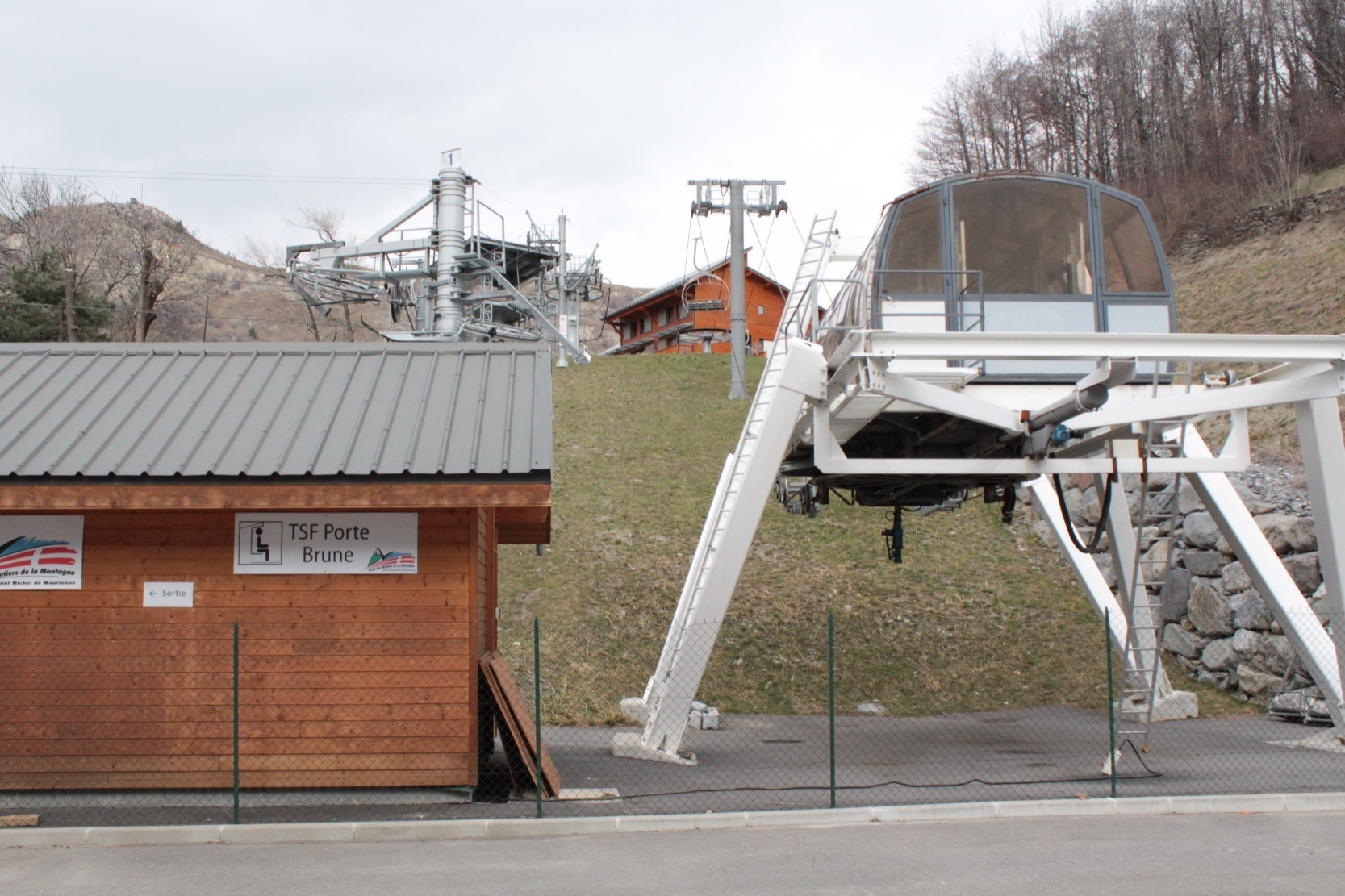 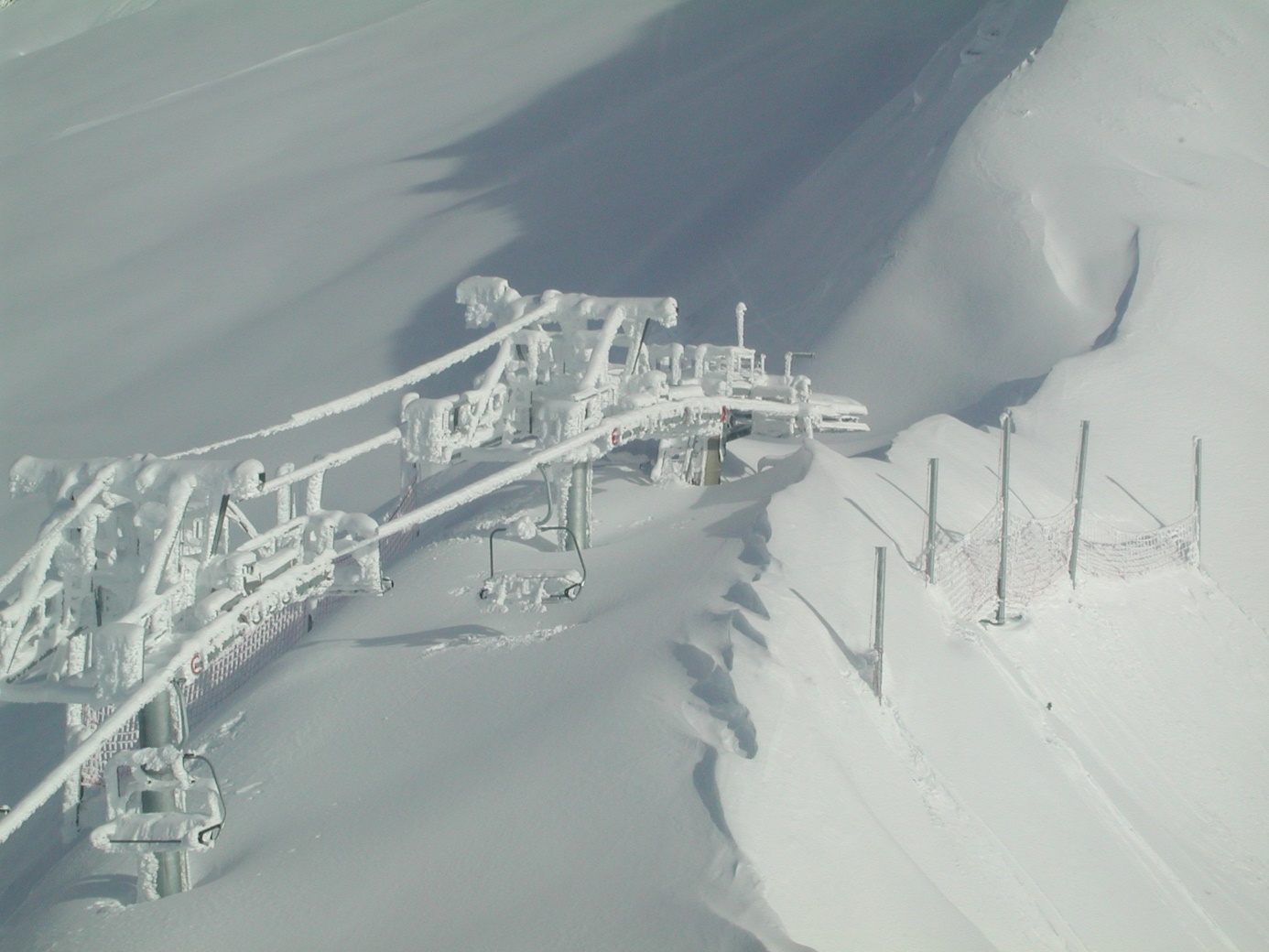 lll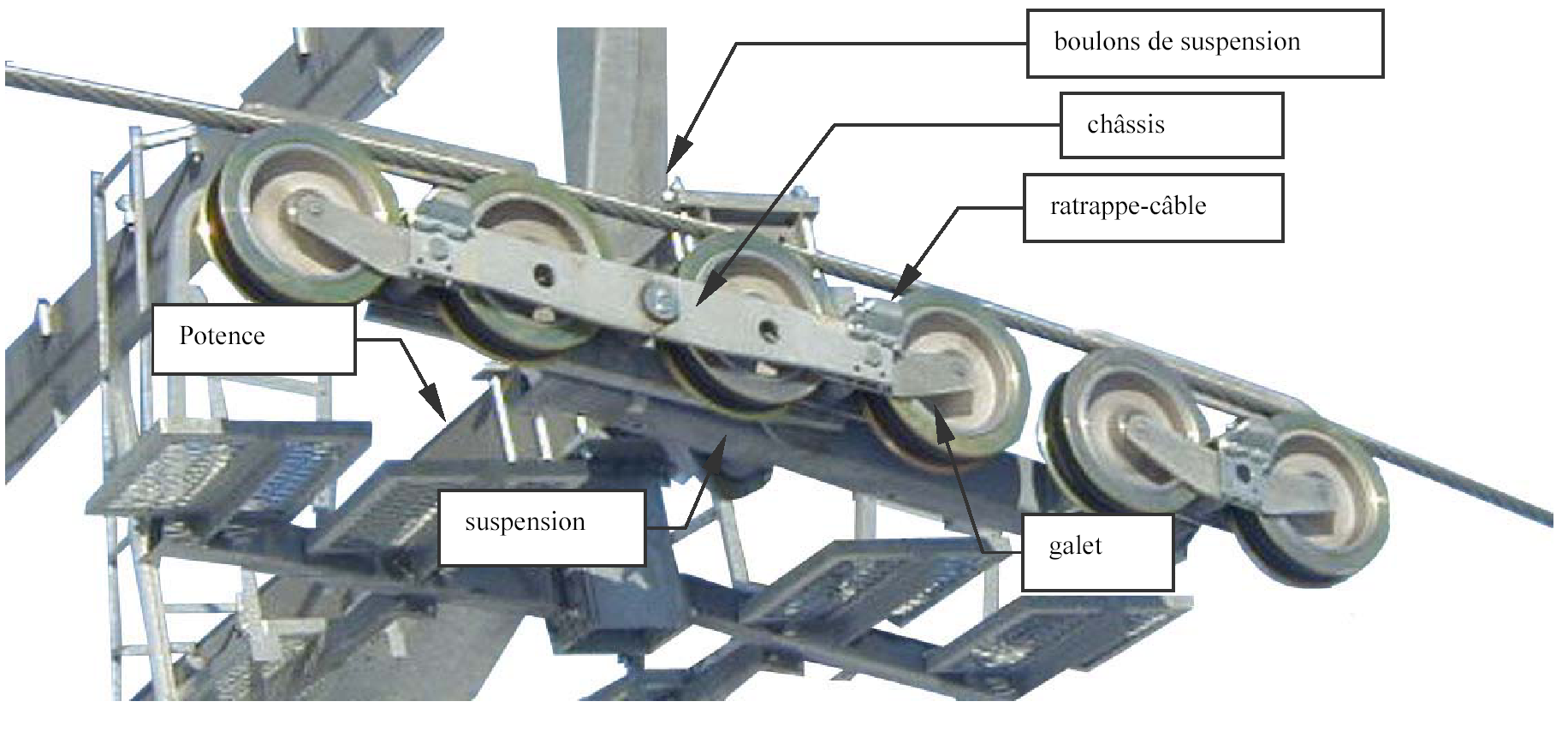 4) La tension du câble sert à :Assurer l'adhérence du frein de poulie sur la poulie motrice	Garantir les hauteurs de survol					L'appui du câble sur les balanciers					Limiter l'allongement du câble	5) Quand la ligne de la remontée mécanique se remplie, que fait le chariot de tension ?Il tend le câble			Il ne bouge pas	Il moule le câble		6) Que signifie l'indication- 5% et -10%sur votre pupitre de commande au niveau de la tension du câble et quelle est l’incidence sur le fonctionnement de l'appareil :Une sous tension du câble				L'arrêt de l'appareilUne alarme qui se déclencheUne alarme à moins 5% et un arrêt à moins 10%7) Qu'est-ce que le dévirage :Une sur vitesse du câble		Un défaut de dynamo tachymétriqueUne marche arrière du câble			Un défaut de la tension du câbleUne sous vitesse du câble8) Qu'est-ce qu'un défaut d'isolement 24 volts :La coupure d'un fil de 24 volts			Une surtension électriqueUn fil de tension positif touchant la masse	Un court-circuit	9) Comment contrôle-t-on la valeur de vitesse du vent en exploitation :Un inclinomètre			Un anémomètreUne girouette			Un clinomètre10) Parmi les défauts suivants quels sont des courts-circuits sur le groupe de sécurité ?Contact entre la ligne de sécurité et les véhicules				Fil de connexion d'une sécurité de balancier dénudé en contact avec une structure métallique non isoléeDéclenchement d'un détecteur de déraillement de ligneFil de ligne coupé11) Les éléments suivants sont-ils présents dans la gare retour :Poulie motrice						Moteur de secours	Frein d’urgence						Dynamo tachymétriquePortillon de non-débarquement	12) Les dispositifs suivants sont-ils des dispositifs de commande :Mise en marche et arrêt						Réglage de vitesseIndicateur de la vitesse du vent					Platine de shuntage13) Compléter le numéro des bons éléments (attention certain nom ne corresponde à rien) :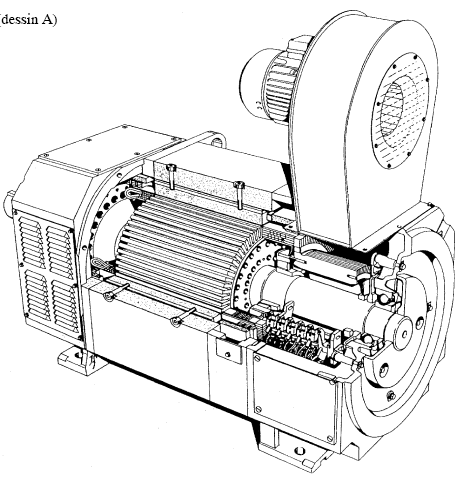 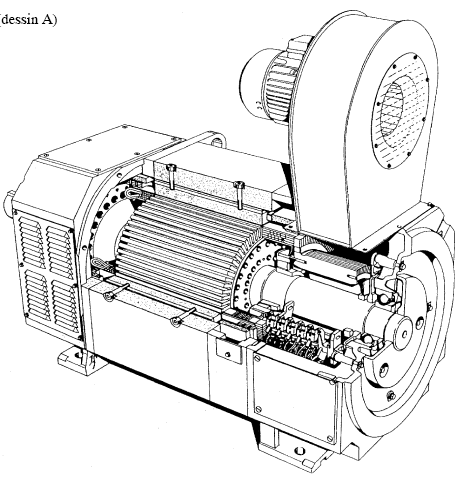 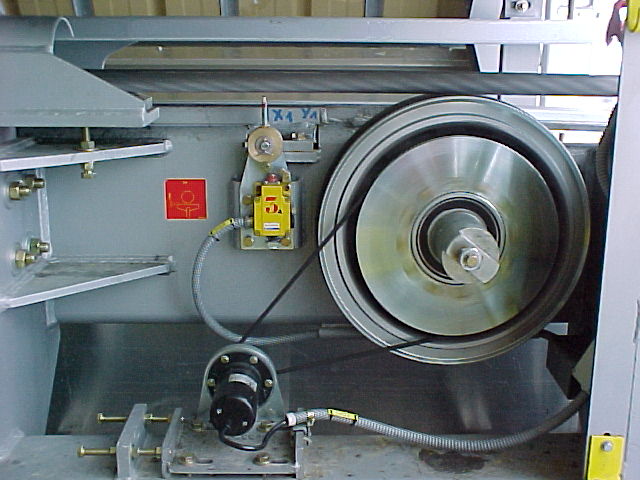 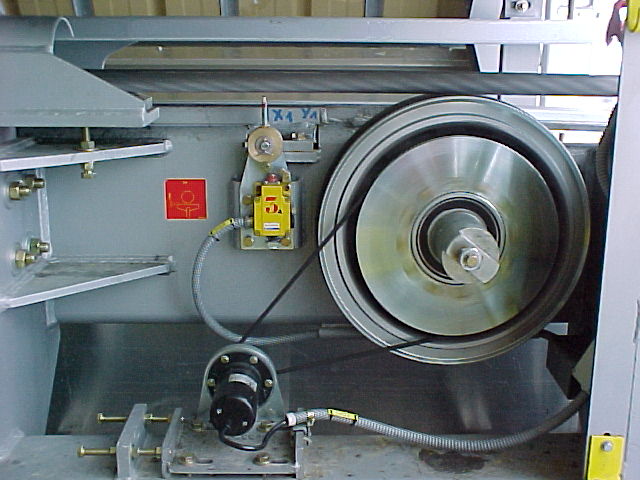 14) A quoi sert une dynamo tachymétrique ? Mesurer la vitesse du câble Mesurer la distance entre chaque siègeRéguler la vitesse de l'appareil en fonction du vent15) Quel est le rôle ou sa fonction ?Fournir un signal qui est comparée à celuid’une autre dynamoSurveiller en cas d’écart de 5% entre les signaux de deux dynamos,Commande l’arrêt de l’appareil est provoqué par le frein d’urgenceCalculer l'espacement des sièges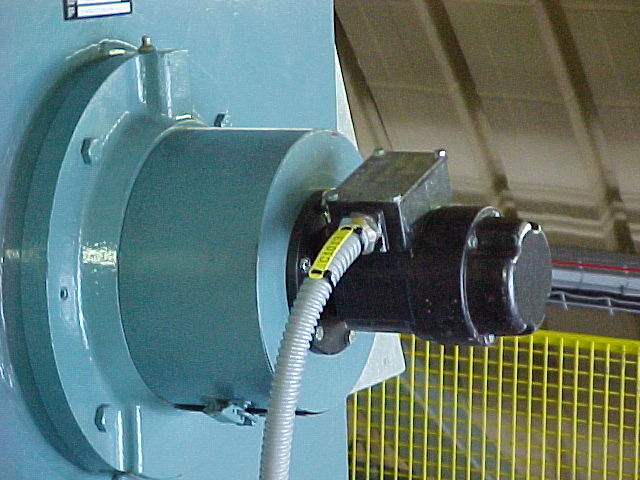 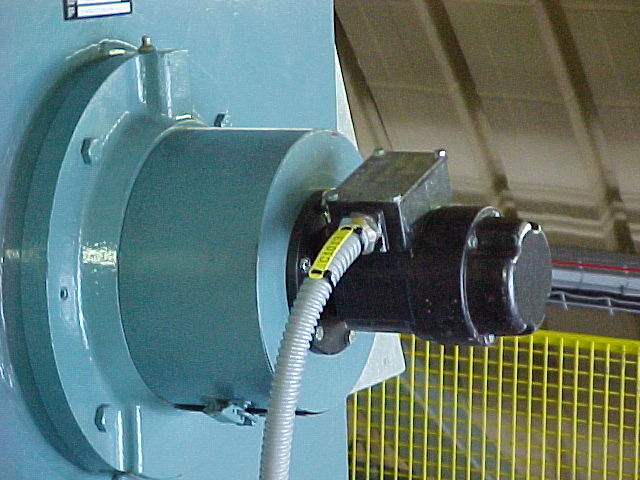 16) La survitesse sert à :Surveiller un dépassement de la vitesse de 10 % et quientraîne l’arrêt de l’installation par le frein 2Contrôler la rupture de la transmissionMaintenir une vitesse constante17) Quel est l'écart maximum entre la vitesse du câble et la vitesse du moteur en pourcentage ?3 %			4 %		 5 %6 %			7 %		 8 %	18) Le rôle d’un Contrôleur de bruit : (Certains sont en place permanent et d’autres sont portatif) :C’est un appareil électrique qui permet de mesurer un niveau sonore C’est un appareil électrique qui permet de mesurer un niveau de vibration 19) Où sont placé les capteurs :Au droit de certains roulements Sur arbre grande vitesseSur la carcasse du moteur ou réducteurSur le châssis du moteur ou réducteur20) Pourquoi le frein 2 est placé au plus près du câble :En cas de rupture de la transmissionPour avoir une grande piste de freinageImmobilise l’installation à la fin de l’exploitation.21) Compléter le repère de chaque élément :(attention certain nom ne correspondent à rien) :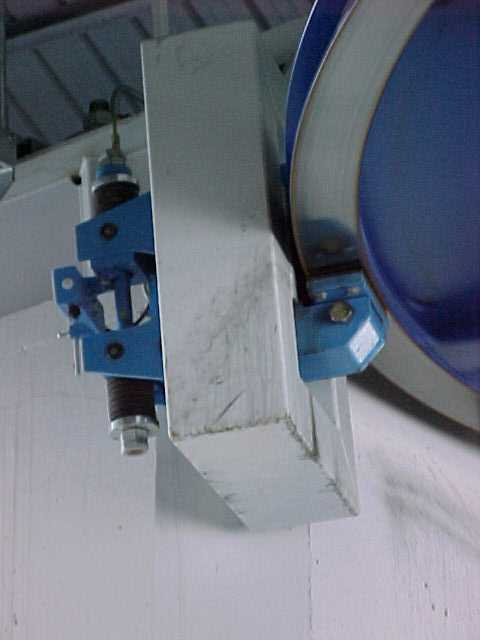 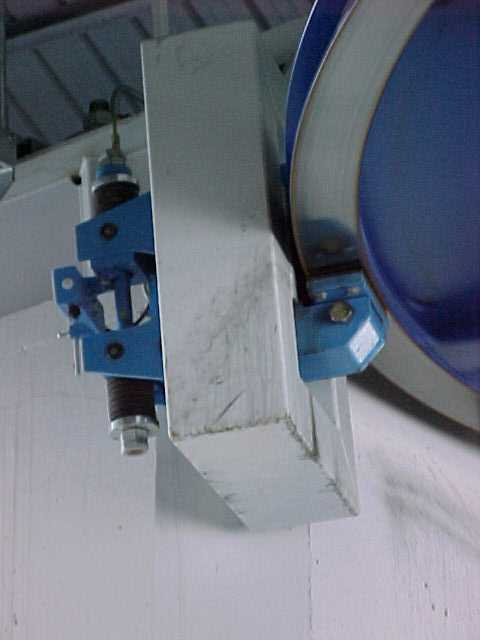 22) Le serrage du frein se fait grâce à :Un vérinUn électro-aimantUn ressortUn empilage de rondelles élastiques23) Le frein 1 s'appelle aussi :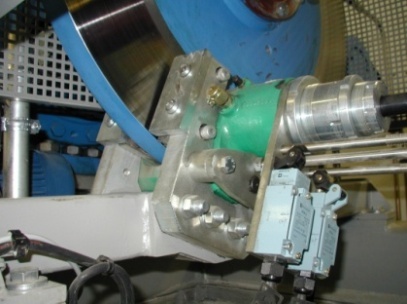 Frein de serviceFrein de parkingFrein électriqueFrein de poulieFrein d’urgence24) Quels sont les événements qui déclenchent automatiquement le frein 2 ?Un problème avec la ligne de sécuritéLa vitesse du câble dépasse de 10 % la vitesse nominale de l’installation (Survitesse)L’appareil part en marche arrière (Dévirage)Un défaut variateurLa comparaison des dynamos tachymétriques n’est pas identique (défaut synchronisme)Le frein de service est maintenu ouvert à l’arrêtUn déclenchement des sécurités de gare (sécurités du câble ou sécurités des pinces)La décélération par arrêt électrique est trop longueLa décélération frein de service est trop longueUn problème tension hydraulique (butée lorry, pression hydraulique, manettes centrale hydraulique)Un problème batterie de relayageUn défaut accouplement moteur thermique + coupleur Une ouverture du portillon de non-débarquement25) Que fait le conducteur quand il arrive à son poste ?Il démarre son appareil				Il vérifie les alentours de son appareilIl regarde si tous les panneaux sont présent		Il remplit le registre d’exploitationIl démarre le moteur thermique			Il commence la check-list des vérifications26) Quelles sont les vérifications avant la mise en route de l’installation ?Testez le frein et le frein 2				Réarmer le système de tensionTestez les boutons d'arrêt				Testez le groupe de sécuritéDémarrage du moteur thermique27) Avant l’embarquement les clients doivent être informés par affichage sur :Le nom de l’appareil				Le nom du conducteurLes difficultés des pistes desservies			Le nom de la stationLe règlement de police particulier			Le règlement de police général28) Quel document indique à l’usager le comportement qu’il doit avoir sur une remontée mécanique ?Le règlement d’exploitation				Le règlement de policeL’arrêté municipal					Note de service de la directionLe registre des réclamations			Le code du bon skieur29) À quel moment se remplit de registre d'exploitation par le conducteur ?En fin de journée après la fermeture de l'appareil		Quand le conducteur a du temps libreCe n’est pas à lui de le remplir				 Tout au long de la journéeLe matin après les contrôles				Quand le chef d'exploitation passe30) Le chef de l'exploitation est responsable :Du personnel affecté à l'exploitation 		De la sécurité des pistesDe la sécurité des clients sur le téléporté		De la sécurité du personnelDu registre des réclamations			De tout le personnel31) Qui peut faire la vérification de la ligne le matin avant l'ouverture ?Un pisteur						Le personnel de la maintenanceLe conducteur de l'appareil				La vigie de l'appareilN'importe qui du personnel				Le personnel désigné par le chef d'exploitation32) Les appareils à pinces fixes font l'objet de contrôles obligatoires en exploitation :Journalière				HebdomadaireA l'appréciation du conducteur 	MensuelTrimestriel				Quand le chef d'exploitation en donne l'ordre33) Les inspections pluriannuelles et les grandes inspections doivent être réalisées par des unités de maintenance certifiées ISO 9001 :Vrai						Faux34) Les appareils à pince fixe sont soumis tous les ans à :Deux inspections semestrielles			Une inspection annuelleUn contrôle magnéto graphique du câble porteur et tracteur		La révision des pinces	La révision des freins 1 et 235) L'essai du moteur secours non accouplé avec contrôle des niveaux d'huile et de carburant relève des contrôles :Journalier			HebdomadaireMensuel		TrimestrielSemestriel			Annuel36) Sous certaines conditions la réalisation d'une grande inspection peut être étalée :Sur 2 ans	Sur 3 ansSur 4 ans	Sur 5 ans37) Lors des inspections annuelles les essais de freinage réalisés avec des charges réelle ou simulée servent à vérifier :Le temps de freinage				Le temps d'accélération du moteur à pleine vitesseLe respect des décélérations réglementaires 	La tension du câble38) Que signifie SGS ?Service de Gestion de la Sécurité	Système Général de SécuritéSystème de Gestion de la Station	ServiceGénéral de SécuritéSystème de Gestion de la Sécurité39) Est-ce que le SGS est Obligatoire dans les entreprises de remontées mécaniques ?Vrai			Faux40) Le SGS est destiné à ?Renforcer la gestion du personnel		Renforcer la sécurité sur les pistesRenforcer la sécurité des usagers		Renforcer le dialogue avec les usagers41) Qui est responsable des remontées mécaniques dans un département ?Le Président du Conseil Général	Le maire de la commune	Le préfet							Le STRMTGLe commandement de la gendarmerie du département	42) Quelle est la forme et les couleurs des panneaux d’obligation ?Rond sur fond bleu et dessin blancRectangle sur fond bleu et dessin blancRond sur fond blanc et dessin bleuRectangle sur fond blanc et dessin bleu43) Quelle est la forme et les couleurs des panneaux d’interdiction ?Rectangle sur fond jaune, contour en noir et dessin noirRectangle sur fond blanc, contour en rouge et dessin en noirRond sur fond jaune, contour en noir et dessin noirRond sur fond blanc, contour en rouge et dessin en noir44) Quelles sont les formes et les couleurs des panneaux d’avertissement ?Rectangle sur fond jaune, contour en noir et dessin noirRectangle sur fond blanc, contour en rouge et dessin en noirRond sur fond jaune, contour en noir et dessin noirRond sur fond blanc, contour en rouge et dessin en noirTriangulaire sur fond jaune, contour en noir et dessin noirTriangulaire sur fond blanc, contour en rouge et dessin en noir45) La hauteur maximale de survol autorisé pour un télésiège à pince fixe est :20 m							25 m	30 m							50 m46) Les enfants de moins 1.25 m doivent être accompagné obligatoirement :D’un moniteur de ski				D’un adulteD’un copain supérieur à 1.25 m			De ses parentsD’un pisteur47) Quel est le service le plus haut placé dans l’organisation de contrôle des remontées mécaniquesLa préfecture				Le STRMTGLe Maire					Le Directeur de la stationLe ministère des transports48) Les panneaux de signalisation sur une remontée mécanique peuvent être :D’obligation					D’informationD’interdiction					D’avertissement49) Quels sont les éléments qui font partie des dix règles de conduite du skieur ?Identification					Contrôle du titre de transportMonter et descendre à pied			Le ski hors-pisteAssistance						Stationnement50) Qui peut sanctionner les infractions relatives au titre de transport ?Le directeur d’exploitationLe contrôleur de la remontée mécaniqueLe conducteur de la remontée mécaniqueLe contrôleur assermentéLe responsable des caisses51) Compléter le tableau (débits et vitesse)52) Écrire à quoi correspondent ces panneaux :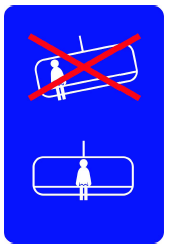 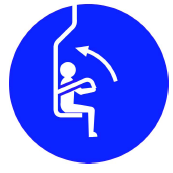 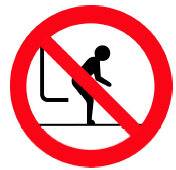 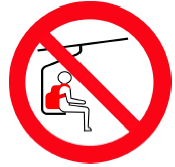 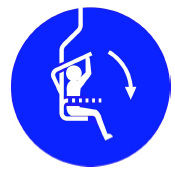 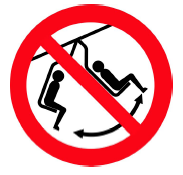 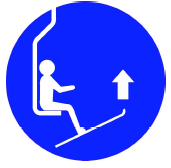 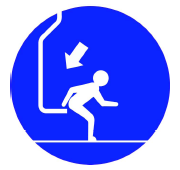 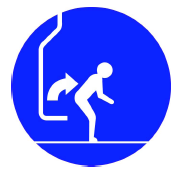 53)  Lors d’une situation conflictuelle avec un client qu’elle sera votre conduite à tenir ?Ne pas lui parler, il n’a qu'à aller se plaindre à la directionNe pas le contredire directementBien lui faire comprendre qu’ici s’est vous qui commandez.Isoler le client pour la discussion par rapport aux autres usagersAppeler vos supérieures car ce n’est pas votre problèmeLui dire ses quatre vérités54) La qualité dans une entreprise c’est :Améliorer sans cesse le service apporté à la clientèleAméliorer sans cesse le service apporté au personnelSe fixer des objectifs pour s’améliorer55) La norme Qualité (iso 9001) c’est pour :Gagner plus d’argent Avoir moins d’accidents du travailÊtre les meilleurs sur le marchéFidéliser la clientèleFaire des économies sur le fonctionnement de l’installation des remontées mécaniques56) Pourquoi contrôler les titres de transport :Pour créer des postes de contrôleurs et ainsi faire de l’emploiePour donner une bonne image de la stationPour des questions d’assurance sur les remontées mécaniquesPour embêter les clients au départPour le manque à gagnerPour favoriser la conversation avec le client57) Que faire avec un client récalcitrant ?L’écarter des autresLui dire ses quatre véritésD’avoir un ton ferme et courtoisBien lui faire remarquer qu’ici ce n’est pas lui qui commande58) Que signifie le PAS :Plan d’Alerte de Secours				Protéger, Alerter, SecourirProgrammation d’Alerte de Secours		Protéger, Avertir, SecourirProtéger, Avertir, Sécurisé				Protéger Assister SecourirPrévention d’Alerte de Secours 59) Procédure que vous devez tenir en cas d’accident corporel :Protéger la victime et éviter le sur accidentAlerter les dirigeantsAlerter les secoursAlerter la famille de la victimeAlerter la gendarmerieAlerter le STRMTGIdentifier les témoins et prendre leurs noms et adresses60) Le plus grand nombre d'accidents les plus graves se retrouvent sur :La zone d’embarquement					La zone de débarquement					La ligne		61) Les accidents majoritairement les plus graves se retrouvent ?Les téléphériques et télécabines	Les téléskis débrayablesLes télésièges débrayables	Les téléskis à perches fixesLes télésièges à pinces fixes		Les téléskis à enrouleur 62) Le numéro d’urgence médicale est le :14		15			16			171863) Pour les risques électriques il y a danger pour le corps humain à partir de : 12V					24V					50V110V220V64) Quelle est la première cause d’accident en remontées mécaniques :Les grippes, les angines		Les chutes de hauteurLes déplacements			Les avalanchesLes brulures électriques65) En général, un accident est le résultat :D’un manque de chanceDu hasardDe causes multiples66) Quels matériels sont des EPI ?Le CasqueLa radioLes gantsLe casque anti-bruit67) L’absorption d’alcool et/ou de drogues :Augmente le risque d’accidentEst pratiquement sans effetPeut conduire à la limitation ou à la suppression des aides sociales en cas d’accidentPermet de ne pas voir tous les risques et ainsi de faciliter son travail68) La sécurité du travail est avant tout :Un état de groupe			Un état de sensation forteUn état d’esprit	Un état de Tranquillité69) La responsabilité d’un agent de remontées mécaniques peut être mis en cause pour :Abandon du posteÊtre trop souriantDéfaut d’entretien d’une piste de montée de téléskiSignalisation non visibleD’être toujours à son postePiste non fermée par manque de neige rendant celle-ci dangereuse 70) Quelle est la différence entre la responsabilité civile et pénale :Responsabilité Civile c’est la réparation des dommages et préjudices matériels ou corporels causés à un tiersResponsabilité Pénale c’est la réparation des dommages et préjudices matériels ou corporels causés à un tiersResponsabilité Pénale c’est la condamnation par un tribunal à la suite d’une infraction à des lois ou à des règlementsResponsabilité Civile peut entrainer une amende ou une peine d’emprisonnementNous vous mettons à votre disposition l'appareil de Porte Brune ainsi qu’une vigie, deux radios de liaison, les documents d’exploitation de l’installation (RE et RP).Vous avez 10 min hors temps d’évaluation pour prendre connaissance de tous ces documents. 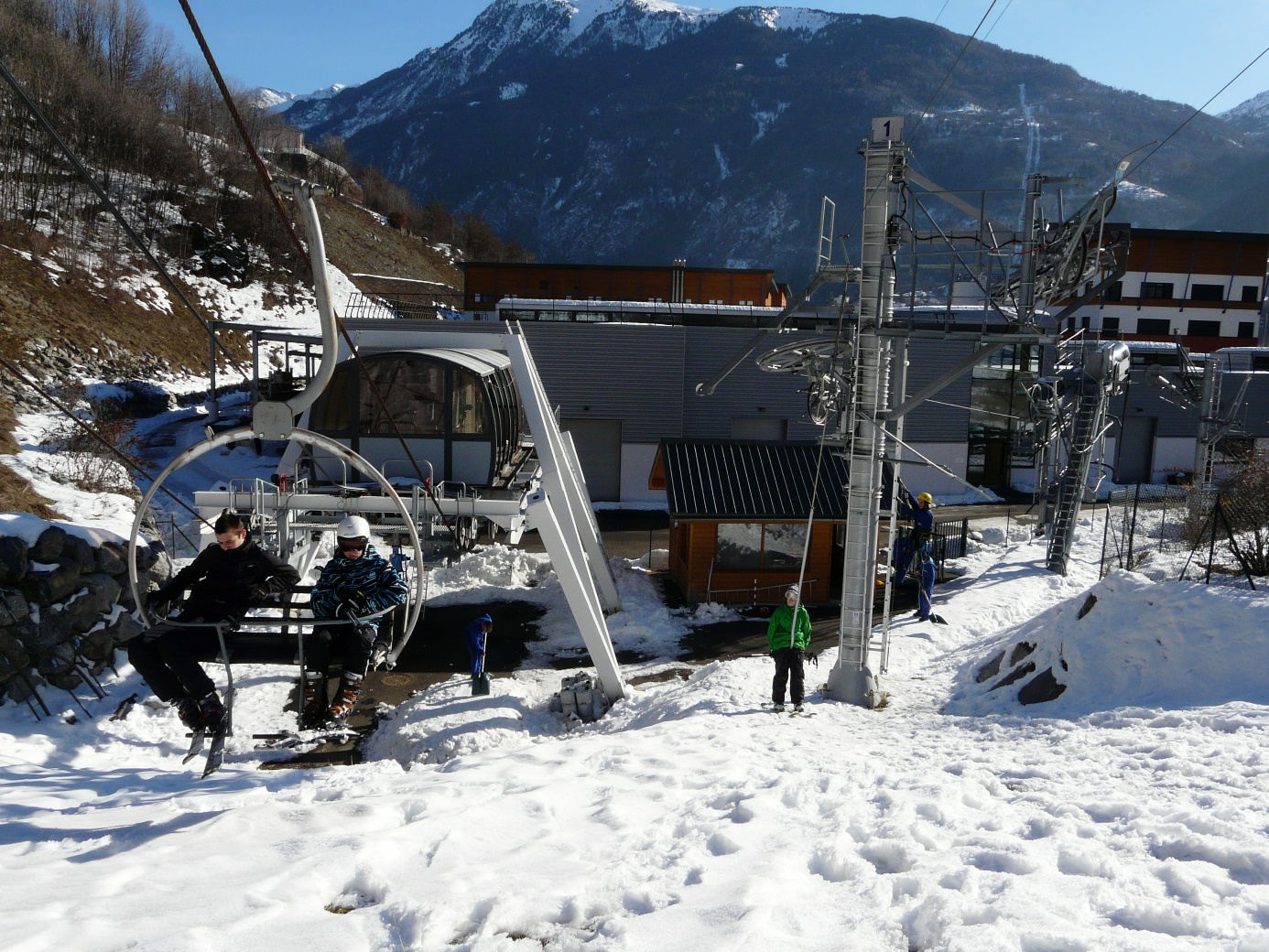 1) Identifier sur le synoptique et décrire le rôle et le fonctionnement des éléments de la gare motrice suivant :Les montrer au juryEntraînement principal, Moteur, réducteur, Transmission, Poulie motrice, Entraînement de secours,Dispositif de freinage, Système de tension, Équipement de protection collective,Carters de protection, Dynamo tachymétrique où générateur d'impulsions pour assurer la vitesse du câble et détecteurs de démarrage. 2) Vous serez interrogé sur le registre d’exploitation et le règlement de police. 3) Réaliser les contrôles journaliers et hebdomadaires dans la gare et hors gare, vous êtes libre de choisir votre parcours dans la gare motrice. Vous expliquez ce que vous faites au jury et pourquoi vous le faites.4)Vous mettrez en route l'appareil et vous serez évaluer tout au long de la mise en route.5) Six des contrôles suivants vous seront demandés (Choix à l’appréciation du jury) :Vérification de la position du libre fonctionnement du système de tension Vérification du fonctionnement des anémomètresTest du bon fonctionnement des coffrets de sécurité Vérification du bon fonctionnement des liaisons phoniques de l'installation Contrôle de la présence de l'état des panneaux de signalisation de l'affichage et du balisageVérification du fonctionnement du portillon de non-débarquementContrôle visuel détaillé des organes de frein Vérification des zones d'embarquement et de débarquement et des zones d'accès Vérification du bouton d'arrêt et de réarmement Platine de shuntage indicateur de l'alimentation électrique, intensité et tension Parcourir l'écran tactile synoptique pour trouver les informations nécessaires à la conduite6)Décrire les contrôles quotidiens du parcours de ligne et les contrôles à effectuer en gare retour. Pendant la conduite 2 arrêts seront provoqués et vous serait évalué sur la démarche à tenir pour la remise en route.7) Effectuer la procédure de fermeture de l'installation et vous devez remplir le registre d'exploitation en fin de journée.DESCRIPTION ET FONCTIONNEMENT DE L’INSTALLATIONMAINTENANCES ET INSPECTIONSRÉGLEMENTATIONQUALITÉ, ENVIRRONEMENT, COMPORTEMENT AVEC LA CLIENTÈLESÉCURITÉ ET SANTÉ AU TRAVAILTYPES D’APPAREILSNombre de placesDébitsVITESSE HABITUELLEINTERVALLE DE TEMPS ENTRE DEUX siègeS26 secondes38 secondes48 secondes68 secondesTélébenne2 à 61/ Questionnement sur le RE et le RP à l’intérieur de la cabane de départ (durée : 20 min) Consigne : Le candidat n’a plus les documents en main.          L’objectif de l’évaluation est de vérifier la connaissance des éléments à compléter sur le registre d’exploitation par le candidat et de connaitre le règlement de police propre à l’appareil.1/ Questionnement sur le RE et le RP à l’intérieur de la cabane de départ (durée : 20 min) Consigne : Le candidat n’a plus les documents en main.          L’objectif de l’évaluation est de vérifier la connaissance des éléments à compléter sur le registre d’exploitation par le candidat et de connaitre le règlement de police propre à l’appareil.1/ Questionnement sur le RE et le RP à l’intérieur de la cabane de départ (durée : 20 min) Consigne : Le candidat n’a plus les documents en main.          L’objectif de l’évaluation est de vérifier la connaissance des éléments à compléter sur le registre d’exploitation par le candidat et de connaitre le règlement de police propre à l’appareil.1/ Questionnement sur le RE et le RP à l’intérieur de la cabane de départ (durée : 20 min) Consigne : Le candidat n’a plus les documents en main.          L’objectif de l’évaluation est de vérifier la connaissance des éléments à compléter sur le registre d’exploitation par le candidat et de connaitre le règlement de police propre à l’appareil.1/ Questionnement sur le RE et le RP à l’intérieur de la cabane de départ (durée : 20 min) Consigne : Le candidat n’a plus les documents en main.          L’objectif de l’évaluation est de vérifier la connaissance des éléments à compléter sur le registre d’exploitation par le candidat et de connaitre le règlement de police propre à l’appareil.1/ Questionnement sur le RE et le RP à l’intérieur de la cabane de départ (durée : 20 min) Consigne : Le candidat n’a plus les documents en main.          L’objectif de l’évaluation est de vérifier la connaissance des éléments à compléter sur le registre d’exploitation par le candidat et de connaitre le règlement de police propre à l’appareil.NOTATIONAcquisPartiellement acquis favorablePartiellement acquis défavorableNon acquisObservationsQue retrouve-t-on dans un RP et RECatégories d’usagers autorisées  Conditions d’exploitation2/Identification et description du rôle et du fonctionnement des éléments de la gare motrice (durée : 20 min) Consigne :Le candidat est libre de choisir son « parcours » dans la gare motrice pour identifier et décrire les éléments. Le jury peut relancer le candidat pour « réparer » un oubli ou avoir des précisions sur un élément. L’objectif est de vérifier bon niveau de connaissances suffisantes pour conduire l’appareil en toute sécurité. Les thèmes non abordés, y compris après relance éventuelle, sont notés « Non acquis ».2/Identification et description du rôle et du fonctionnement des éléments de la gare motrice (durée : 20 min) Consigne :Le candidat est libre de choisir son « parcours » dans la gare motrice pour identifier et décrire les éléments. Le jury peut relancer le candidat pour « réparer » un oubli ou avoir des précisions sur un élément. L’objectif est de vérifier bon niveau de connaissances suffisantes pour conduire l’appareil en toute sécurité. Les thèmes non abordés, y compris après relance éventuelle, sont notés « Non acquis ».2/Identification et description du rôle et du fonctionnement des éléments de la gare motrice (durée : 20 min) Consigne :Le candidat est libre de choisir son « parcours » dans la gare motrice pour identifier et décrire les éléments. Le jury peut relancer le candidat pour « réparer » un oubli ou avoir des précisions sur un élément. L’objectif est de vérifier bon niveau de connaissances suffisantes pour conduire l’appareil en toute sécurité. Les thèmes non abordés, y compris après relance éventuelle, sont notés « Non acquis ».2/Identification et description du rôle et du fonctionnement des éléments de la gare motrice (durée : 20 min) Consigne :Le candidat est libre de choisir son « parcours » dans la gare motrice pour identifier et décrire les éléments. Le jury peut relancer le candidat pour « réparer » un oubli ou avoir des précisions sur un élément. L’objectif est de vérifier bon niveau de connaissances suffisantes pour conduire l’appareil en toute sécurité. Les thèmes non abordés, y compris après relance éventuelle, sont notés « Non acquis ».2/Identification et description du rôle et du fonctionnement des éléments de la gare motrice (durée : 20 min) Consigne :Le candidat est libre de choisir son « parcours » dans la gare motrice pour identifier et décrire les éléments. Le jury peut relancer le candidat pour « réparer » un oubli ou avoir des précisions sur un élément. L’objectif est de vérifier bon niveau de connaissances suffisantes pour conduire l’appareil en toute sécurité. Les thèmes non abordés, y compris après relance éventuelle, sont notés « Non acquis ».2/Identification et description du rôle et du fonctionnement des éléments de la gare motrice (durée : 20 min) Consigne :Le candidat est libre de choisir son « parcours » dans la gare motrice pour identifier et décrire les éléments. Le jury peut relancer le candidat pour « réparer » un oubli ou avoir des précisions sur un élément. L’objectif est de vérifier bon niveau de connaissances suffisantes pour conduire l’appareil en toute sécurité. Les thèmes non abordés, y compris après relance éventuelle, sont notés « Non acquis ».NOTATIONAcquisPartiellement acquis favorablePartiellement acquis défavorableNon acquisObservationsEntraînement principal (moteur, réducteur, transmission, poulie motrice)Entraînement de secoursDispositifs de freinageSystème de tensionEquipements de protection collective (carter de protection, etc)Dynamo tachymétrique ou générateurs d’impulsion pour mesurer la vitesse du câble et détecter un dévirage3/ Réalisation des contrôles journaliers ou hebdomadaires dans la gare ou hors de la gare (durée : 30 min) Consigne :Le candidat doit réaliser les contrôles concrètement, en expliquant ce qu’il fait et pourquoi il le fait. Le jury choisis6 contrôles dans la liste ci-dessous, en plus de la vérification du fonctionnement des boutons d’arrêt situés dans la zone d’embarquement ou de débarquement (appareil à l’arrêt), qui est obligatoire.3/ Réalisation des contrôles journaliers ou hebdomadaires dans la gare ou hors de la gare (durée : 30 min) Consigne :Le candidat doit réaliser les contrôles concrètement, en expliquant ce qu’il fait et pourquoi il le fait. Le jury choisis6 contrôles dans la liste ci-dessous, en plus de la vérification du fonctionnement des boutons d’arrêt situés dans la zone d’embarquement ou de débarquement (appareil à l’arrêt), qui est obligatoire.3/ Réalisation des contrôles journaliers ou hebdomadaires dans la gare ou hors de la gare (durée : 30 min) Consigne :Le candidat doit réaliser les contrôles concrètement, en expliquant ce qu’il fait et pourquoi il le fait. Le jury choisis6 contrôles dans la liste ci-dessous, en plus de la vérification du fonctionnement des boutons d’arrêt situés dans la zone d’embarquement ou de débarquement (appareil à l’arrêt), qui est obligatoire.3/ Réalisation des contrôles journaliers ou hebdomadaires dans la gare ou hors de la gare (durée : 30 min) Consigne :Le candidat doit réaliser les contrôles concrètement, en expliquant ce qu’il fait et pourquoi il le fait. Le jury choisis6 contrôles dans la liste ci-dessous, en plus de la vérification du fonctionnement des boutons d’arrêt situés dans la zone d’embarquement ou de débarquement (appareil à l’arrêt), qui est obligatoire.3/ Réalisation des contrôles journaliers ou hebdomadaires dans la gare ou hors de la gare (durée : 30 min) Consigne :Le candidat doit réaliser les contrôles concrètement, en expliquant ce qu’il fait et pourquoi il le fait. Le jury choisis6 contrôles dans la liste ci-dessous, en plus de la vérification du fonctionnement des boutons d’arrêt situés dans la zone d’embarquement ou de débarquement (appareil à l’arrêt), qui est obligatoire.3/ Réalisation des contrôles journaliers ou hebdomadaires dans la gare ou hors de la gare (durée : 30 min) Consigne :Le candidat doit réaliser les contrôles concrètement, en expliquant ce qu’il fait et pourquoi il le fait. Le jury choisis6 contrôles dans la liste ci-dessous, en plus de la vérification du fonctionnement des boutons d’arrêt situés dans la zone d’embarquement ou de débarquement (appareil à l’arrêt), qui est obligatoire.NOTATIONAcquisPartiellement acquis favorablePartiellement acquis défavorableNon acquisObservationsVérification de la position et du libre fonctionnement du système de tensionVérification du fonctionnement des anémomètres Test du bon fonctionnement des coffrets de sécuritéVérification du bon fonctionnement des liaisons phoniques de l'installationContrôle de la présence et de l'état des panneaux de signalisation, de l’affichage et du balisageVérification du fonctionnement du portillon de non-débarquement Contrôle visuel détaillé des organes de freinVérification des zones d'embarquement et de débarquement et des zones d’accèsBoutons d’arrêt et de réarmement Platine de shuntageIndicateurs de l’alimentation électrique (intensité et tension)Parcourir l'écran tactile (synoptique) pour trouver les informations nécessaires à la conduite4/ Mise en route de l’appareil, conduite, mise en situation en cas de défaut de l'appareil et procédures de fermeture de l'installation (durée : 30 min) Consigne :Le candidat doit mettre en route l’installation, en expliquant ce qu’il fait et pourquoi il le fait. Il doit décrire ce qu'il fait tout au long de la journée. Il doit expliquer ce qu'il fait en cas de défaut sur l'appareil. Il doit expliquer la procédure de fermeture de l'installation.4/ Mise en route de l’appareil, conduite, mise en situation en cas de défaut de l'appareil et procédures de fermeture de l'installation (durée : 30 min) Consigne :Le candidat doit mettre en route l’installation, en expliquant ce qu’il fait et pourquoi il le fait. Il doit décrire ce qu'il fait tout au long de la journée. Il doit expliquer ce qu'il fait en cas de défaut sur l'appareil. Il doit expliquer la procédure de fermeture de l'installation.4/ Mise en route de l’appareil, conduite, mise en situation en cas de défaut de l'appareil et procédures de fermeture de l'installation (durée : 30 min) Consigne :Le candidat doit mettre en route l’installation, en expliquant ce qu’il fait et pourquoi il le fait. Il doit décrire ce qu'il fait tout au long de la journée. Il doit expliquer ce qu'il fait en cas de défaut sur l'appareil. Il doit expliquer la procédure de fermeture de l'installation.4/ Mise en route de l’appareil, conduite, mise en situation en cas de défaut de l'appareil et procédures de fermeture de l'installation (durée : 30 min) Consigne :Le candidat doit mettre en route l’installation, en expliquant ce qu’il fait et pourquoi il le fait. Il doit décrire ce qu'il fait tout au long de la journée. Il doit expliquer ce qu'il fait en cas de défaut sur l'appareil. Il doit expliquer la procédure de fermeture de l'installation.4/ Mise en route de l’appareil, conduite, mise en situation en cas de défaut de l'appareil et procédures de fermeture de l'installation (durée : 30 min) Consigne :Le candidat doit mettre en route l’installation, en expliquant ce qu’il fait et pourquoi il le fait. Il doit décrire ce qu'il fait tout au long de la journée. Il doit expliquer ce qu'il fait en cas de défaut sur l'appareil. Il doit expliquer la procédure de fermeture de l'installation.4/ Mise en route de l’appareil, conduite, mise en situation en cas de défaut de l'appareil et procédures de fermeture de l'installation (durée : 30 min) Consigne :Le candidat doit mettre en route l’installation, en expliquant ce qu’il fait et pourquoi il le fait. Il doit décrire ce qu'il fait tout au long de la journée. Il doit expliquer ce qu'il fait en cas de défaut sur l'appareil. Il doit expliquer la procédure de fermeture de l'installation.NOTATIONAcquisPartiellement acquis favorablePartiellement acquis défavorableNon acquisObservationsS’assurer que le parcours de contrôle quotidien (parcours de ligne) a été réalisé Appeler la station opposée pour obtenir le « prêt à ouvrir » (contrôles faits, aménagements faits, signalisation et balisage en place, etc) Mise en route de l'appareilRemplir le registre d’exploitation avec les résultats des contrôles, heure d’ouverture, conditions météo, nom des personnels présents sur l’installation, etcS’informer sur la mise en sécurité des pistes desservies   Le jury provoque ou fait provoquer un arrêt de l’appareil, à l’insu du candidat, par un dispositif de sécurité, au choix (quelques dispositifs sont listés ci-dessous à titre d’exemples). Les Membres de Jury évaluent la capacité du candidat à identifier le dysfonctionnement de l’installation et à prendre les mesures de sécurité qui s’imposent, avant de remettre en route l’installation.   Le jury provoque ou fait provoquer un arrêt de l’appareil, à l’insu du candidat, par un dispositif de sécurité, au choix (quelques dispositifs sont listés ci-dessous à titre d’exemples). Les Membres de Jury évaluent la capacité du candidat à identifier le dysfonctionnement de l’installation et à prendre les mesures de sécurité qui s’imposent, avant de remettre en route l’installation.   Le jury provoque ou fait provoquer un arrêt de l’appareil, à l’insu du candidat, par un dispositif de sécurité, au choix (quelques dispositifs sont listés ci-dessous à titre d’exemples). Les Membres de Jury évaluent la capacité du candidat à identifier le dysfonctionnement de l’installation et à prendre les mesures de sécurité qui s’imposent, avant de remettre en route l’installation.   Le jury provoque ou fait provoquer un arrêt de l’appareil, à l’insu du candidat, par un dispositif de sécurité, au choix (quelques dispositifs sont listés ci-dessous à titre d’exemples). Les Membres de Jury évaluent la capacité du candidat à identifier le dysfonctionnement de l’installation et à prendre les mesures de sécurité qui s’imposent, avant de remettre en route l’installation.   Le jury provoque ou fait provoquer un arrêt de l’appareil, à l’insu du candidat, par un dispositif de sécurité, au choix (quelques dispositifs sont listés ci-dessous à titre d’exemples). Les Membres de Jury évaluent la capacité du candidat à identifier le dysfonctionnement de l’installation et à prendre les mesures de sécurité qui s’imposent, avant de remettre en route l’installation.   Le jury provoque ou fait provoquer un arrêt de l’appareil, à l’insu du candidat, par un dispositif de sécurité, au choix (quelques dispositifs sont listés ci-dessous à titre d’exemples). Les Membres de Jury évaluent la capacité du candidat à identifier le dysfonctionnement de l’installation et à prendre les mesures de sécurité qui s’imposent, avant de remettre en route l’installation.Ligne de sécurité, Sécurité lorry, Portillon de non-débarquement, Centrale hydraulique de tension, Bouton d’arrêt extérieurProcédures de fermeture de l'installationProcédures de fermeture de l'installationProcédures de fermeture de l'installationProcédures de fermeture de l'installationProcédures de fermeture de l'installationProcédures de fermeture de l'installationLa coordination avec la station opposée pour s’assurer qu’il n’y a plus d’usagers en ligne Le remplissage du registre d’exploitation avec horaire de fermeture, relevé du compteur horaire, nombre d’usagers et signature par le conducteur